Барање 14-4866/1Број на лица според пол (мажи и жени) кои добиле гарантирана минимална помош за домаќинства за месеците април и мај 2020, односно корисници мажи/жени на мерката за брз влез во системот за социјална заштита (неформален работници) и колку средства реализација има меркатаБрој на корисници на социјална заштита според пол мажи и жени кои добиле дополнителна исплата на енергетски додаток во износ од 1000 денари во април и мај 2020. Број на корисници на услуги во 27 општини (мажи и жени) во домовите за стари лица со посебни потреби како и број на мажи и жени ангажирани со мерката да достават услуги.Број на мајки на продолжено породилно отсуство поради Ковид 19 кризата и колку средства дополнително се трошат од буџетот за реализација на мерката.Број на корисници на мерката за детски додаток (момци и девојки)Одговор 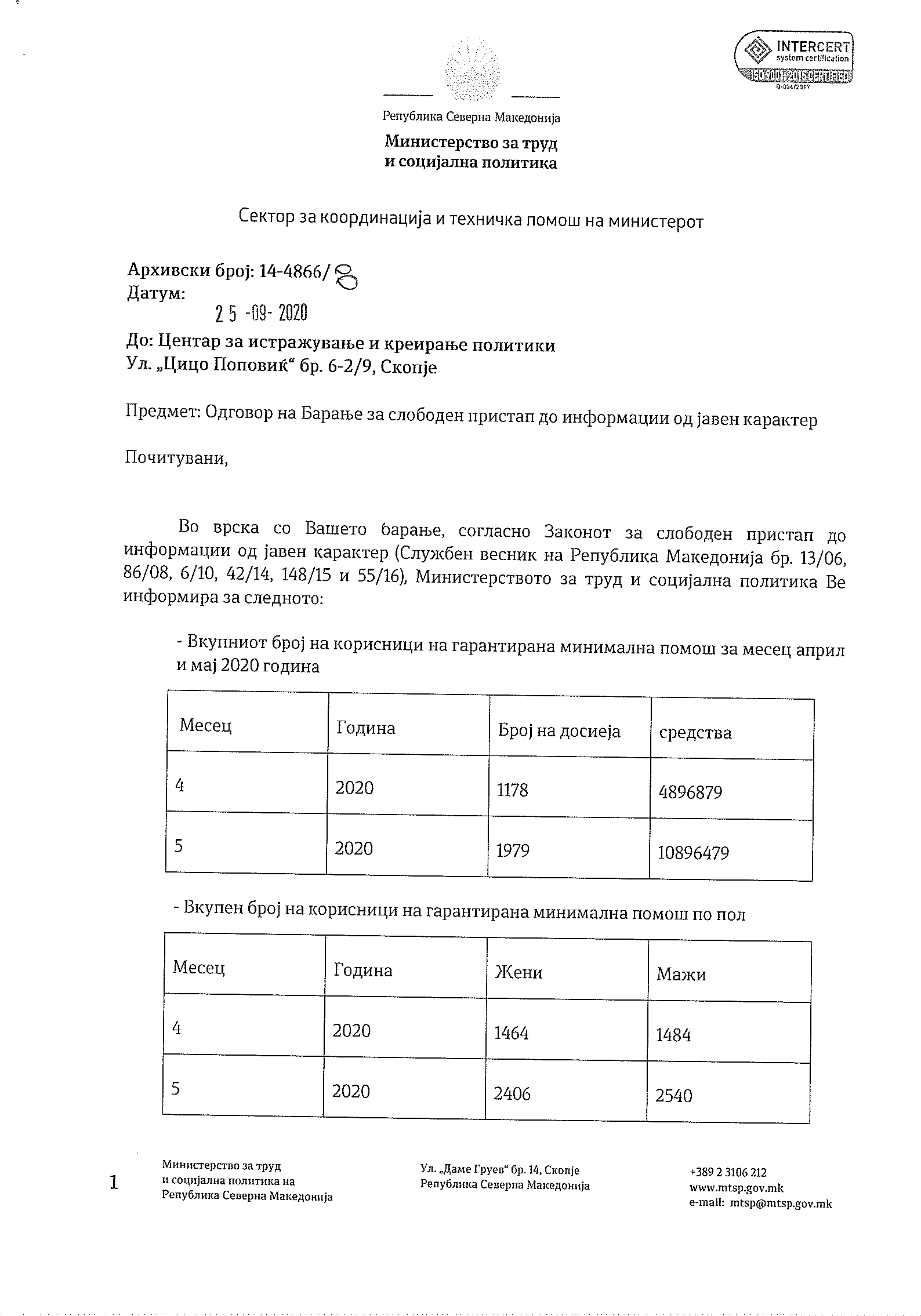 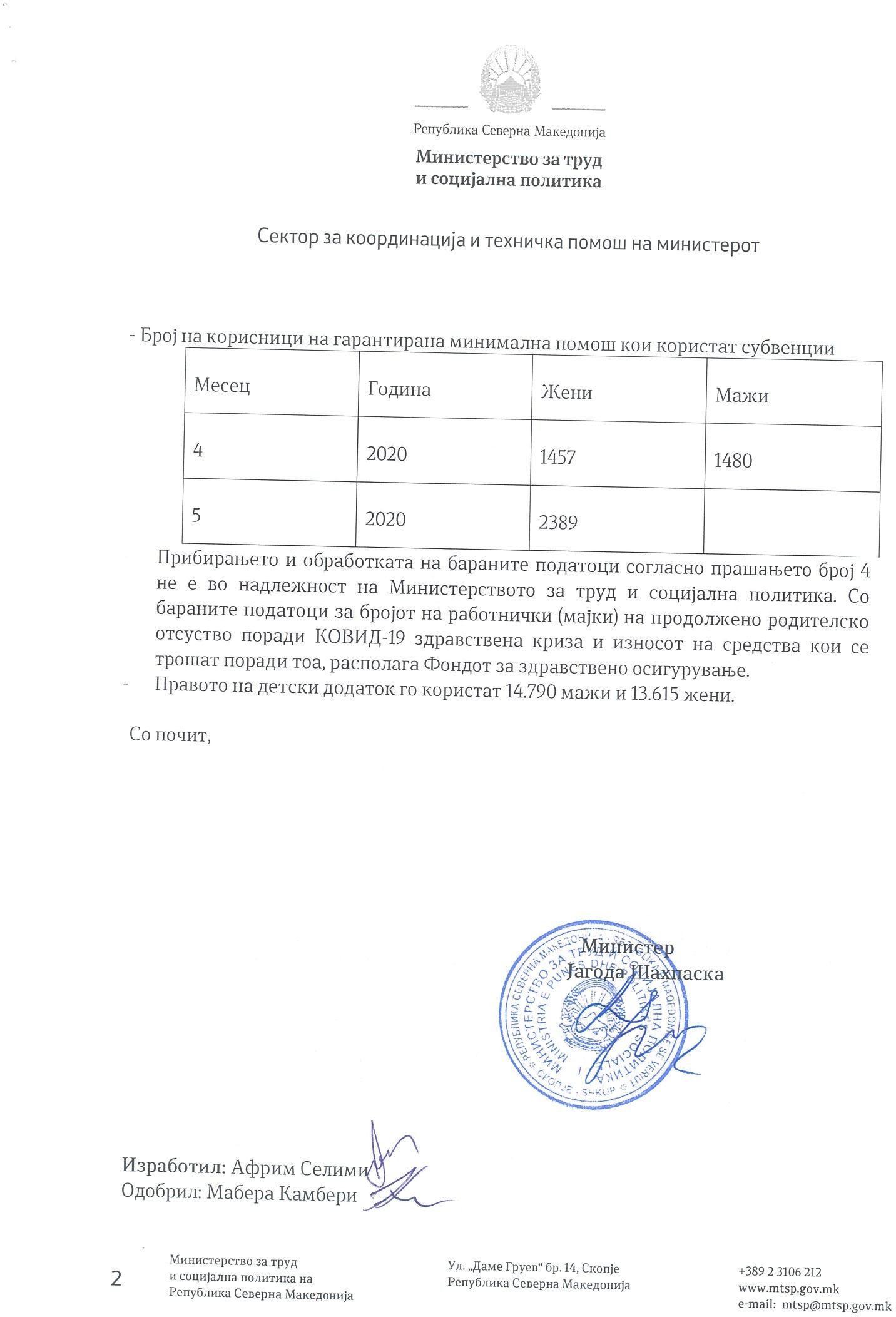 